KNOWLEDGE QUESTIONSUNIT REF: L1MV86LEARNER SUPPORT MATERIAL TASK SHEET UNIT TITLE: THE RETAIL MOTOR INDUSTRY LEARNER SUPPORT MATERIAL TASK SHEET UNIT TITLE: THE RETAIL MOTOR INDUSTRY Learner Name:Learner Name:Date of Task:Question NumberQuestion NumberQuestionQuestionQuestionQuestionQuestionACACMarks Awarded1.1.List six types of vehicle repair organisations  (12 marks)List six types of vehicle repair organisations  (12 marks)List six types of vehicle repair organisations  (12 marks)List six types of vehicle repair organisations  (12 marks)List six types of vehicle repair organisations  (12 marks)1.11.1Main dealer garageMain dealer garageMain dealer garageMain dealer garageMain dealer garageMain dealer garageMain dealer garageMain dealer garageMain dealer garageMain dealer garageFast fit centreFast fit centreFast fit centreFast fit centreFast fit centreFast fit centreFast fit centreFast fit centreFast fit centreFast fit centre3.                                                                                 3.                                                                                 3.                                                                                 3.                                                                                 3.                                                                                 3.                                                                                 3.                                                                                 3.                                                                                 3.                                                                                 3.                                                                                 4.4.4.4.4.4.4.4.4.4.5. Independent garage5. Independent garage5. Independent garage5. Independent garage5. Independent garage5. Independent garage5. Independent garage5. Independent garage5. Independent garage5. Independent garage6. Gearbox / Transmission specialist6. Gearbox / Transmission specialist6. Gearbox / Transmission specialist6. Gearbox / Transmission specialist6. Gearbox / Transmission specialist6. Gearbox / Transmission specialist6. Gearbox / Transmission specialist6. Gearbox / Transmission specialist6. Gearbox / Transmission specialist6. Gearbox / Transmission specialist2.2.Place the listed job roles into an organisational structure  (30 marks)Place the listed job roles into an organisational structure  (30 marks)Place the listed job roles into an organisational structure  (30 marks)Place the listed job roles into an organisational structure  (30 marks)Place the listed job roles into an organisational structure  (30 marks)1.21.2ManagerManagerManagerAssistant ManagerAssistant ManagerQuality control staffReception staffReception staffVehicle Damage AssessorVehicle Damage AssessorTechniciansTechniciansTechniciansValeterValeterDriverParts personParts personService staffService staffAdministrationAdministrationAdministrationSalesSalesCleanersSupervisorsSupervisorsSecurity staffSecurity staffOrganisational StructureOrganisational StructureOrganisational StructureOrganisational StructureOrganisational StructureOrganisational StructureOrganisational StructureOrganisational StructureOrganisational StructureOrganisational StructureThis is what a typical garage structure looks like.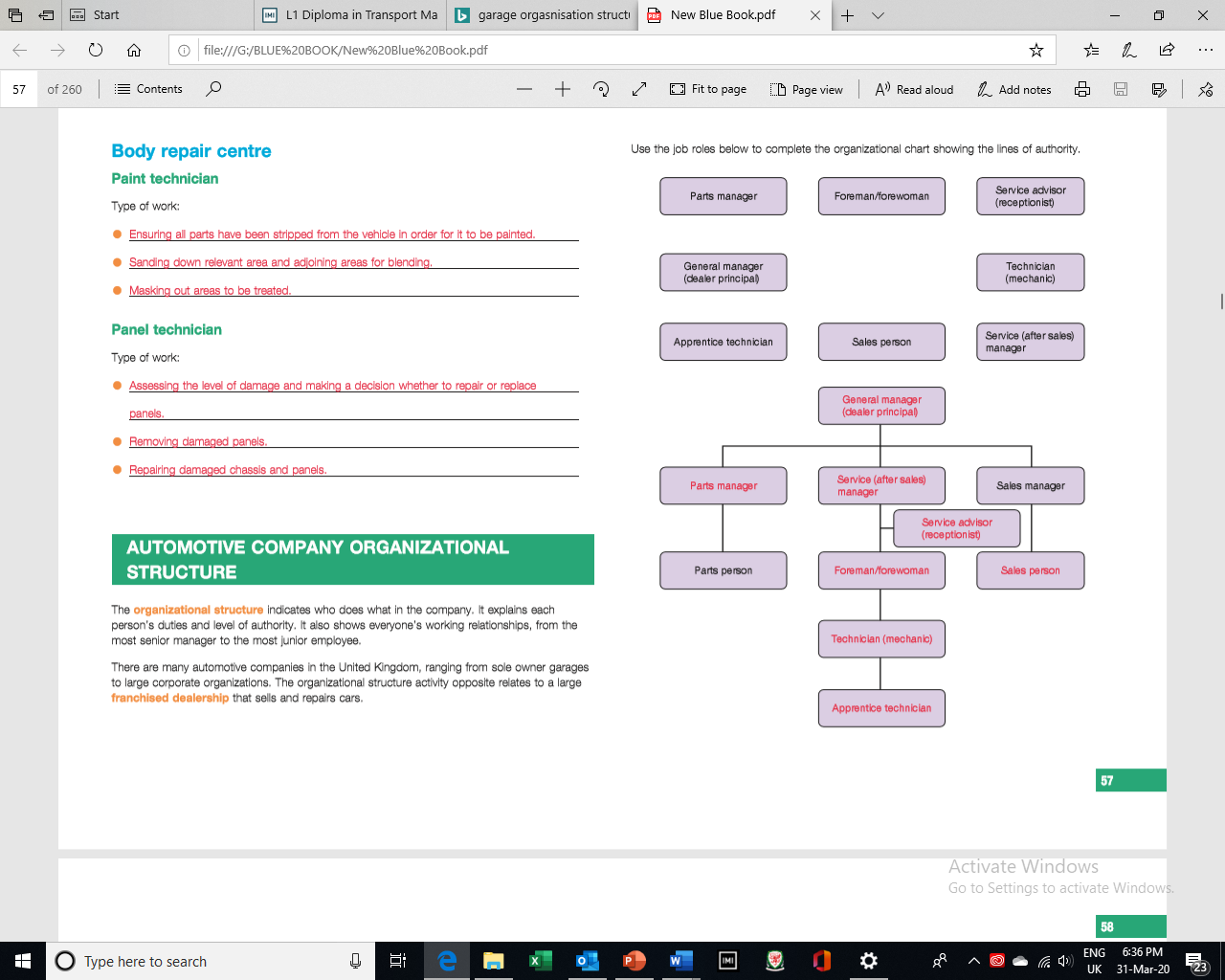 Boss or manager at the top and goes down asdoes the job role and responsibility?Using the job roles above place them in an organisational structure that looks on the same lines as the example I have put on the right. This example is just that to show you what the typical shape is.You can delete my work out of this box, and place the job roles above in a format which you think is Best suited to the most important down to the leastImportant.*** Use Insert + Shapes from the top menu.ANY PROBLEMS LET ME KNOW                                                                                                  Example of what a Organisation                                                                                                            structure could look likeThis is what a typical garage structure looks like.Boss or manager at the top and goes down asdoes the job role and responsibility?Using the job roles above place them in an organisational structure that looks on the same lines as the example I have put on the right. This example is just that to show you what the typical shape is.You can delete my work out of this box, and place the job roles above in a format which you think is Best suited to the most important down to the leastImportant.*** Use Insert + Shapes from the top menu.ANY PROBLEMS LET ME KNOW                                                                                                  Example of what a Organisation                                                                                                            structure could look likeThis is what a typical garage structure looks like.Boss or manager at the top and goes down asdoes the job role and responsibility?Using the job roles above place them in an organisational structure that looks on the same lines as the example I have put on the right. This example is just that to show you what the typical shape is.You can delete my work out of this box, and place the job roles above in a format which you think is Best suited to the most important down to the leastImportant.*** Use Insert + Shapes from the top menu.ANY PROBLEMS LET ME KNOW                                                                                                  Example of what a Organisation                                                                                                            structure could look likeThis is what a typical garage structure looks like.Boss or manager at the top and goes down asdoes the job role and responsibility?Using the job roles above place them in an organisational structure that looks on the same lines as the example I have put on the right. This example is just that to show you what the typical shape is.You can delete my work out of this box, and place the job roles above in a format which you think is Best suited to the most important down to the leastImportant.*** Use Insert + Shapes from the top menu.ANY PROBLEMS LET ME KNOW                                                                                                  Example of what a Organisation                                                                                                            structure could look likeThis is what a typical garage structure looks like.Boss or manager at the top and goes down asdoes the job role and responsibility?Using the job roles above place them in an organisational structure that looks on the same lines as the example I have put on the right. This example is just that to show you what the typical shape is.You can delete my work out of this box, and place the job roles above in a format which you think is Best suited to the most important down to the leastImportant.*** Use Insert + Shapes from the top menu.ANY PROBLEMS LET ME KNOW                                                                                                  Example of what a Organisation                                                                                                            structure could look likeThis is what a typical garage structure looks like.Boss or manager at the top and goes down asdoes the job role and responsibility?Using the job roles above place them in an organisational structure that looks on the same lines as the example I have put on the right. This example is just that to show you what the typical shape is.You can delete my work out of this box, and place the job roles above in a format which you think is Best suited to the most important down to the leastImportant.*** Use Insert + Shapes from the top menu.ANY PROBLEMS LET ME KNOW                                                                                                  Example of what a Organisation                                                                                                            structure could look likeThis is what a typical garage structure looks like.Boss or manager at the top and goes down asdoes the job role and responsibility?Using the job roles above place them in an organisational structure that looks on the same lines as the example I have put on the right. This example is just that to show you what the typical shape is.You can delete my work out of this box, and place the job roles above in a format which you think is Best suited to the most important down to the leastImportant.*** Use Insert + Shapes from the top menu.ANY PROBLEMS LET ME KNOW                                                                                                  Example of what a Organisation                                                                                                            structure could look likeThis is what a typical garage structure looks like.Boss or manager at the top and goes down asdoes the job role and responsibility?Using the job roles above place them in an organisational structure that looks on the same lines as the example I have put on the right. This example is just that to show you what the typical shape is.You can delete my work out of this box, and place the job roles above in a format which you think is Best suited to the most important down to the leastImportant.*** Use Insert + Shapes from the top menu.ANY PROBLEMS LET ME KNOW                                                                                                  Example of what a Organisation                                                                                                            structure could look likeThis is what a typical garage structure looks like.Boss or manager at the top and goes down asdoes the job role and responsibility?Using the job roles above place them in an organisational structure that looks on the same lines as the example I have put on the right. This example is just that to show you what the typical shape is.You can delete my work out of this box, and place the job roles above in a format which you think is Best suited to the most important down to the leastImportant.*** Use Insert + Shapes from the top menu.ANY PROBLEMS LET ME KNOW                                                                                                  Example of what a Organisation                                                                                                            structure could look likeThis is what a typical garage structure looks like.Boss or manager at the top and goes down asdoes the job role and responsibility?Using the job roles above place them in an organisational structure that looks on the same lines as the example I have put on the right. This example is just that to show you what the typical shape is.You can delete my work out of this box, and place the job roles above in a format which you think is Best suited to the most important down to the leastImportant.*** Use Insert + Shapes from the top menu.ANY PROBLEMS LET ME KNOW                                                                                                  Example of what a Organisation                                                                                                            structure could look likeQuestion NumberQuestion NumberQuestionQuestionQuestionQuestionQuestionACACMarks Awarded3.3.Complete the sentence to state the main difference between a franchise dealership and an independent repairer (2 marks)Complete the sentence to state the main difference between a franchise dealership and an independent repairer (2 marks)Complete the sentence to state the main difference between a franchise dealership and an independent repairer (2 marks)Complete the sentence to state the main difference between a franchise dealership and an independent repairer (2 marks)Complete the sentence to state the main difference between a franchise dealership and an independent repairer (2 marks)1.31.3The main difference between a franchise dealership and an independent repairer is:Read BLUE BOOK Hand out and or section 5 in the blue book on moodleThe main difference between a franchise dealership and an independent repairer is:Read BLUE BOOK Hand out and or section 5 in the blue book on moodleThe main difference between a franchise dealership and an independent repairer is:Read BLUE BOOK Hand out and or section 5 in the blue book on moodleThe main difference between a franchise dealership and an independent repairer is:Read BLUE BOOK Hand out and or section 5 in the blue book on moodleThe main difference between a franchise dealership and an independent repairer is:Read BLUE BOOK Hand out and or section 5 in the blue book on moodleThe main difference between a franchise dealership and an independent repairer is:Read BLUE BOOK Hand out and or section 5 in the blue book on moodleThe main difference between a franchise dealership and an independent repairer is:Read BLUE BOOK Hand out and or section 5 in the blue book on moodleThe main difference between a franchise dealership and an independent repairer is:Read BLUE BOOK Hand out and or section 5 in the blue book on moodleThe main difference between a franchise dealership and an independent repairer is:Read BLUE BOOK Hand out and or section 5 in the blue book on moodleThe main difference between a franchise dealership and an independent repairer is:Read BLUE BOOK Hand out and or section 5 in the blue book on moodle4.4.List five procedures which are carried out when receiving a vehicle for repair  (10 marks)List five procedures which are carried out when receiving a vehicle for repair  (10 marks)List five procedures which are carried out when receiving a vehicle for repair  (10 marks)List five procedures which are carried out when receiving a vehicle for repair  (10 marks)List five procedures which are carried out when receiving a vehicle for repair  (10 marks)1.41.4EXAMPLES TO THINK ABOUT DO NOT COPY !!Greeting customerEXAMPLES TO THINK ABOUT DO NOT COPY !!Greeting customerEXAMPLES TO THINK ABOUT DO NOT COPY !!Greeting customerEXAMPLES TO THINK ABOUT DO NOT COPY !!Greeting customerEXAMPLES TO THINK ABOUT DO NOT COPY !!Greeting customerEXAMPLES TO THINK ABOUT DO NOT COPY !!Greeting customerEXAMPLES TO THINK ABOUT DO NOT COPY !!Greeting customerEXAMPLES TO THINK ABOUT DO NOT COPY !!Greeting customerEXAMPLES TO THINK ABOUT DO NOT COPY !!Greeting customerCollect vehicle detailsCollect vehicle detailsCollect vehicle detailsCollect vehicle detailsCollect vehicle detailsCollect vehicle detailsCollect vehicle detailsCollect vehicle detailsCollect vehicle detailsAgree what needs to be doneAgree what needs to be doneAgree what needs to be doneAgree what needs to be doneAgree what needs to be doneAgree what needs to be doneAgree what needs to be doneAgree what needs to be doneAgree what needs to be doneLog customer contact details in case you need to speak to themLog customer contact details in case you need to speak to themLog customer contact details in case you need to speak to themLog customer contact details in case you need to speak to themLog customer contact details in case you need to speak to themLog customer contact details in case you need to speak to themLog customer contact details in case you need to speak to themLog customer contact details in case you need to speak to themLog customer contact details in case you need to speak to themAgree when car would be readyAgree when car would be readyAgree when car would be readyAgree when car would be readyAgree when car would be readyAgree when car would be readyAgree when car would be readyAgree when car would be readyAgree when car would be ready5.5.Give an example of how the methods of communication can be used in a workshop / dealership environment.  (30 marks)Give an example of how the methods of communication can be used in a workshop / dealership environment.  (30 marks)Give an example of how the methods of communication can be used in a workshop / dealership environment.  (30 marks)Give an example of how the methods of communication can be used in a workshop / dealership environment.  (30 marks)Give an example of how the methods of communication can be used in a workshop / dealership environment.  (30 marks)1.51.5Method of CommunicationMethod of CommunicationMethod of CommunicationMethod of CommunicationHow / where to use:How / where to use:How / where to use:How / where to use:How / where to use:How / where to use:Word of mouthWord of mouthWord of mouthWord of mouthSupervisor discussing progress with mechanicSupervisor discussing progress with mechanicSupervisor discussing progress with mechanicSupervisor discussing progress with mechanicSupervisor discussing progress with mechanicSupervisor discussing progress with mechanicDiscussionsDiscussionsDiscussionsDiscussionsMechanics discussing a problem in the worshopMechanics discussing a problem in the worshopMechanics discussing a problem in the worshopMechanics discussing a problem in the worshopMechanics discussing a problem in the worshopMechanics discussing a problem in the worshopPassing on informationPassing on informationPassing on informationPassing on informationService receptionists explaining to a customer extra work needed on their vehicleService receptionists explaining to a customer extra work needed on their vehicleService receptionists explaining to a customer extra work needed on their vehicleService receptionists explaining to a customer extra work needed on their vehicleService receptionists explaining to a customer extra work needed on their vehicleService receptionists explaining to a customer extra work needed on their vehicleCarrying out instructionsCarrying out instructionsCarrying out instructionsCarrying out instructionsApprentice carrying out a task from the supervisorApprentice carrying out a task from the supervisorApprentice carrying out a task from the supervisorApprentice carrying out a task from the supervisorApprentice carrying out a task from the supervisorApprentice carrying out a task from the supervisorDrawings/sketches and repair methodsDrawings/sketches and repair methodsDrawings/sketches and repair methodsDrawings/sketches and repair methodsLooking at a picture instead of words for a repair new to sombodyLooking at a picture instead of words for a repair new to sombodyLooking at a picture instead of words for a repair new to sombodyLooking at a picture instead of words for a repair new to sombodyLooking at a picture instead of words for a repair new to sombodyLooking at a picture instead of words for a repair new to sombodyTelephoneTelephoneTelephoneTelephoneContacting a customer regarding vehicle ready for collectionContacting a customer regarding vehicle ready for collectionContacting a customer regarding vehicle ready for collectionContacting a customer regarding vehicle ready for collectionContacting a customer regarding vehicle ready for collectionContacting a customer regarding vehicle ready for collectionVehicle job cardsVehicle job cardsVehicle job cardsVehicle job cardsContains all details of task completed on a car that has been in the workshopContains all details of task completed on a car that has been in the workshopContains all details of task completed on a car that has been in the workshopContains all details of task completed on a car that has been in the workshopContains all details of task completed on a car that has been in the workshopContains all details of task completed on a car that has been in the workshopPosted communication (i.e. notice boards)Posted communication (i.e. notice boards)Posted communication (i.e. notice boards)Posted communication (i.e. notice boards)Staff / Workplace information pointStaff / Workplace information pointStaff / Workplace information pointStaff / Workplace information pointStaff / Workplace information pointStaff / Workplace information pointVehicle manufacturer’s bulletinsVehicle manufacturer’s bulletinsVehicle manufacturer’s bulletinsVehicle manufacturer’s bulletinsRecall on new cars from manufacturerRecall on new cars from manufacturerRecall on new cars from manufacturerRecall on new cars from manufacturerRecall on new cars from manufacturerRecall on new cars from manufacturerEmailEmailEmailEmailInter departments communicating in a large garageInter departments communicating in a large garageInter departments communicating in a large garageInternet Internet Internet Internet Platform for technical information to be run from e.g. Autodata. Use of the WebPlatform for technical information to be run from e.g. Autodata. Use of the WebPlatform for technical information to be run from e.g. Autodata. Use of the WebTextTextTextTextQuick informal reminders to customers of MOT due etcQuick informal reminders to customers of MOT due etcQuick informal reminders to customers of MOT due etcVideo conferencing Video conferencing Video conferencing Video conferencing Dealers around the country or dealers and manufacturers communicatingDealers around the country or dealers and manufacturers communicatingDealers around the country or dealers and manufacturers communicatingInternet communication -Skype, FaceTime Internet communication -Skype, FaceTime Internet communication -Skype, FaceTime Internet communication -Skype, FaceTime As above in smaller numbersAs above in smaller numbersAs above in smaller numbersOnline manufacturer’s data / subscriptions, for example repair methodsOnline manufacturer’s data / subscriptions, for example repair methodsOnline manufacturer’s data / subscriptions, for example repair methodsOnline manufacturer’s data / subscriptions, for example repair methodsTechnical information, subscriptions to schemes like “Good Garage Scheme” Technical information, subscriptions to schemes like “Good Garage Scheme” Technical information, subscriptions to schemes like “Good Garage Scheme” 6.State three sources of information which are used to assist vehicle repairs.  (6 marks)State three sources of information which are used to assist vehicle repairs.  (6 marks)State three sources of information which are used to assist vehicle repairs.  (6 marks)State three sources of information which are used to assist vehicle repairs.  (6 marks)1.6Information (a)Information (a)Information (b)Information (b)Information (c)Information (c)7.List two different trade associations and state two benefits of being a member. (6 marks)List two different trade associations and state two benefits of being a member. (6 marks)List two different trade associations and state two benefits of being a member. (6 marks)List two different trade associations and state two benefits of being a member. (6 marks)2.1,2.2Trade Associations Trade Associations Trade Associations Benefits Benefits Benefits Benefits This site should give you all the ans for Q7,8 & 9https://www.theimi.org.uk/This site should give you all the ans for Q7,8 & 9https://www.theimi.org.uk/This site should give you all the ans for Q7,8 & 9https://www.theimi.org.uk/This site should give you all the ans for Q7,8 & 9https://www.theimi.org.uk/This site should give you all the ans for Q7,8 & 9https://www.theimi.org.uk/This site should give you all the ans for Q7,8 & 9https://www.theimi.org.uk/This site should give you all the ans for Q7,8 & 9https://www.theimi.org.uk/This site should give you all the ans for Q7,8 & 9https://www.theimi.org.uk/8.State the main purpose of an automotive professional register. (2 marks)State the main purpose of an automotive professional register. (2 marks)State the main purpose of an automotive professional register. (2 marks)State the main purpose of an automotive professional register. (2 marks)3.1https://www.theimi.org.uk/https://www.theimi.org.uk/https://www.theimi.org.uk/https://www.theimi.org.uk/https://www.theimi.org.uk/https://www.theimi.org.uk/https://www.theimi.org.uk/9.State how to qualify for an automotive professional register and list two benefits of being registered.  (6 marks)State how to qualify for an automotive professional register and list two benefits of being registered.  (6 marks)3.2,3.3How to qualify for an automotive professional register:https://www.theimi.org.uk/How to qualify for an automotive professional register:https://www.theimi.org.uk/How to qualify for an automotive professional register:https://www.theimi.org.uk/How to qualify for an automotive professional register:https://www.theimi.org.uk/How to qualify for an automotive professional register:https://www.theimi.org.uk/Benefit 1Benefit 1Benefit 2Benefit 2Benefit 2UNIT REF: L1MV86UNIT REF: L1MV86UNIT REF: L1MV86SUPPORT MATERIAL ASSESSOR RECORDUNIT TITLE: THE RETAIL MOTOR INDUSTRY  SUPPORT MATERIAL ASSESSOR RECORDUNIT TITLE: THE RETAIL MOTOR INDUSTRY  SUPPORT MATERIAL ASSESSOR RECORDUNIT TITLE: THE RETAIL MOTOR INDUSTRY  SUPPORT MATERIAL ASSESSOR RECORDUNIT TITLE: THE RETAIL MOTOR INDUSTRY  SUPPORT MATERIAL ASSESSOR RECORDUNIT TITLE: THE RETAIL MOTOR INDUSTRY  SUPPORT MATERIAL ASSESSOR RECORDUNIT TITLE: THE RETAIL MOTOR INDUSTRY  SUPPORT MATERIAL ASSESSOR RECORDUNIT TITLE: THE RETAIL MOTOR INDUSTRY  SUPPORT MATERIAL ASSESSOR RECORDUNIT TITLE: THE RETAIL MOTOR INDUSTRY  The section below is for use by the assessor :The section below is for use by the assessor :The section below is for use by the assessor :The section below is for use by the assessor :The section below is for use by the assessor :The section below is for use by the assessor :The section below is for use by the assessor :The section below is for use by the assessor :The section below is for use by the assessor :The section below is for use by the assessor :The section below is for use by the assessor :Learning OutcomesLearning OutcomesLearning OutcomesLearning OutcomesLearning OutcomesLearning OutcomesLearning OutcomesLearning OutcomesLearning OutcomesLearning OutcomesPassed (Tick )1Know vehicle repair organisations within the retail motor industryKnow vehicle repair organisations within the retail motor industryKnow vehicle repair organisations within the retail motor industryKnow vehicle repair organisations within the retail motor industryKnow vehicle repair organisations within the retail motor industryKnow vehicle repair organisations within the retail motor industryKnow vehicle repair organisations within the retail motor industryKnow vehicle repair organisations within the retail motor industryKnow vehicle repair organisations within the retail motor industry2 Know different trade associations  Know different trade associations  Know different trade associations  Know different trade associations  Know different trade associations  Know different trade associations  Know different trade associations  Know different trade associations  Know different trade associations 3Know the benefits of automotive professional registersKnow the benefits of automotive professional registersKnow the benefits of automotive professional registersKnow the benefits of automotive professional registersKnow the benefits of automotive professional registersKnow the benefits of automotive professional registersKnow the benefits of automotive professional registersKnow the benefits of automotive professional registersKnow the benefits of automotive professional registersAssessment CriteriaAssessment CriteriaAssessment CriteriaAssessment CriteriaAssessment CriteriaAssessment CriteriaAssessment CriteriaAssessment CriteriaAssessment CriteriaAssessment CriteriaAssessment Criteria1.1Identify the different types of vehicle repair organisationsIdentify the different types of vehicle repair organisationsIdentify the different types of vehicle repair organisationsIdentify the different types of vehicle repair organisationsIdentify the different types of vehicle repair organisationsIdentify the different types of vehicle repair organisationsIdentify the different types of vehicle repair organisationsIdentify the different types of vehicle repair organisationsIdentify the different types of vehicle repair organisationsIdentify the different types of vehicle repair organisations1.2Outline the basic structure of a typical vehicle repair businessOutline the basic structure of a typical vehicle repair businessOutline the basic structure of a typical vehicle repair businessOutline the basic structure of a typical vehicle repair businessOutline the basic structure of a typical vehicle repair businessOutline the basic structure of a typical vehicle repair businessOutline the basic structure of a typical vehicle repair businessOutline the basic structure of a typical vehicle repair businessOutline the basic structure of a typical vehicle repair businessOutline the basic structure of a typical vehicle repair business1.3Outline the function of a franchised dealership compared with an independent workshopOutline the function of a franchised dealership compared with an independent workshopOutline the function of a franchised dealership compared with an independent workshopOutline the function of a franchised dealership compared with an independent workshopOutline the function of a franchised dealership compared with an independent workshopOutline the function of a franchised dealership compared with an independent workshopOutline the function of a franchised dealership compared with an independent workshopOutline the function of a franchised dealership compared with an independent workshopOutline the function of a franchised dealership compared with an independent workshopOutline the function of a franchised dealership compared with an independent workshop1.4State the main procedures which are involved when receiving a vehicle for repairState the main procedures which are involved when receiving a vehicle for repairState the main procedures which are involved when receiving a vehicle for repairState the main procedures which are involved when receiving a vehicle for repairState the main procedures which are involved when receiving a vehicle for repairState the main procedures which are involved when receiving a vehicle for repairState the main procedures which are involved when receiving a vehicle for repairState the main procedures which are involved when receiving a vehicle for repairState the main procedures which are involved when receiving a vehicle for repairState the main procedures which are involved when receiving a vehicle for repair1.5Give examples of communication methods in a workshop / dealership and when they may be appropriateGive examples of communication methods in a workshop / dealership and when they may be appropriateGive examples of communication methods in a workshop / dealership and when they may be appropriateGive examples of communication methods in a workshop / dealership and when they may be appropriateGive examples of communication methods in a workshop / dealership and when they may be appropriateGive examples of communication methods in a workshop / dealership and when they may be appropriateGive examples of communication methods in a workshop / dealership and when they may be appropriateGive examples of communication methods in a workshop / dealership and when they may be appropriateGive examples of communication methods in a workshop / dealership and when they may be appropriateGive examples of communication methods in a workshop / dealership and when they may be appropriate1.6Indicate sources of information used in vehicle repairIndicate sources of information used in vehicle repairIndicate sources of information used in vehicle repairIndicate sources of information used in vehicle repairIndicate sources of information used in vehicle repairIndicate sources of information used in vehicle repairIndicate sources of information used in vehicle repairIndicate sources of information used in vehicle repairIndicate sources of information used in vehicle repairIndicate sources of information used in vehicle repair2.1Identify a range of trade associationsIdentify a range of trade associationsIdentify a range of trade associationsIdentify a range of trade associationsIdentify a range of trade associationsIdentify a range of trade associationsIdentify a range of trade associationsIdentify a range of trade associationsIdentify a range of trade associationsIdentify a range of trade associations2.2State the benefits of trade associationsState the benefits of trade associationsState the benefits of trade associationsState the benefits of trade associationsState the benefits of trade associationsState the benefits of trade associationsState the benefits of trade associationsState the benefits of trade associationsState the benefits of trade associationsState the benefits of trade associations3.1Identify the purpose of automotive professional registersIdentify the purpose of automotive professional registersIdentify the purpose of automotive professional registersIdentify the purpose of automotive professional registersIdentify the purpose of automotive professional registersIdentify the purpose of automotive professional registersIdentify the purpose of automotive professional registersIdentify the purpose of automotive professional registersIdentify the purpose of automotive professional registersIdentify the purpose of automotive professional registers3.2State how to qualify for professional registersState how to qualify for professional registersState how to qualify for professional registersState how to qualify for professional registersState how to qualify for professional registersState how to qualify for professional registersState how to qualify for professional registersState how to qualify for professional registersState how to qualify for professional registersState how to qualify for professional registers3.3Outline the benefits of professional registersOutline the benefits of professional registersOutline the benefits of professional registersOutline the benefits of professional registersOutline the benefits of professional registersOutline the benefits of professional registersOutline the benefits of professional registersOutline the benefits of professional registersOutline the benefits of professional registersOutline the benefits of professional registersAchievable MarksAchievable MarksAchievable MarksAchievable MarksActual MarksActual MarksActual MarksActual MarksActual Percentage (%)Actual Percentage (%)Actual Percentage (%)104104104104Assessor Knowledge DecisionAssessor Knowledge DecisionAssessor Knowledge DecisionTick ()Tick ()Written feedback (with reference to assessment criteria) must be given when a learner is referred:Written feedback (with reference to assessment criteria) must be given when a learner is referred:Written feedback (with reference to assessment criteria) must be given when a learner is referred:Written feedback (with reference to assessment criteria) must be given when a learner is referred:Written feedback (with reference to assessment criteria) must be given when a learner is referred:Written feedback (with reference to assessment criteria) must be given when a learner is referred:PASS (60% and above)PASS (60% and above)PASS (60% and above)REFER (Less than 60%)REFER (Less than 60%)REFER (Less than 60%)Assessor Decision:Assessor Decision:Assessor Decision:Tick ()Tick ()Written feedback (with reference to assessment criteria) must be given when a learner is referred:Written feedback (with reference to assessment criteria) must be given when a learner is referred:Written feedback (with reference to assessment criteria) must be given when a learner is referred:Written feedback (with reference to assessment criteria) must be given when a learner is referred:Written feedback (with reference to assessment criteria) must be given when a learner is referred:Written feedback (with reference to assessment criteria) must be given when a learner is referred:PASSI confirm that the learner’s work was to an acceptable standard and met the assessment criteria of the unitPASSI confirm that the learner’s work was to an acceptable standard and met the assessment criteria of the unitPASSI confirm that the learner’s work was to an acceptable standard and met the assessment criteria of the unitREFERThe work carried out did not achieve the standards specified by the assessment criteria (written feedback to learner)REFERThe work carried out did not achieve the standards specified by the assessment criteria (written feedback to learner)REFERThe work carried out did not achieve the standards specified by the assessment criteria (written feedback to learner)Assessor Name (Print):Assessor Name (Print):Assessor Name (Print):Assessor Name (Print):Assessor Name (Print):Assessor Name (Print):Assessor PIN:Assessor PIN:Assessor PIN:Date:Date:The section below is only to be completed once the assessor decision has been made and feedback given to learner:The section below is only to be completed once the assessor decision has been made and feedback given to learner:The section below is only to be completed once the assessor decision has been made and feedback given to learner:The section below is only to be completed once the assessor decision has been made and feedback given to learner:The section below is only to be completed once the assessor decision has been made and feedback given to learner:The section below is only to be completed once the assessor decision has been made and feedback given to learner:The section below is only to be completed once the assessor decision has been made and feedback given to learner:The section below is only to be completed once the assessor decision has been made and feedback given to learner:The section below is only to be completed once the assessor decision has been made and feedback given to learner:The section below is only to be completed once the assessor decision has been made and feedback given to learner:The section below is only to be completed once the assessor decision has been made and feedback given to learner:The section below is to be completed by the learner :The section below is to be completed by the learner :The section below is to be completed by the learner :The section below is to be completed by the learner :The section below is to be completed by the learner :The section below is to be completed by the learner :The section below is to be completed by the learner :The section below is to be completed by the learner :The section below is to be completed by the learner :The section below is to be completed by the learner :The section below is to be completed by the learner :I confirm that the work carried out was my own, and that I received feedback from the AssessorI confirm that the work carried out was my own, and that I received feedback from the AssessorLearner Name (Print):Learner Name (Print):Learner Name (Print):Learner Name (Print):Learner Name (Print):Learner Signature:Learner Signature:Date:Date:I confirm that the work carried out was my own, and that I received feedback from the AssessorI confirm that the work carried out was my own, and that I received feedback from the Assessor